II областная  научно-практическая конференция-2020.«Духовно-нравственное воспитание детей и молодежи:Александр Невский: Запад и Восток ,историческая память народа»Исследовательская работаноминация"Культурно-исторические традиции народов России "Тема «История моего рода»2020г.СодержаниеI.Введение……………………………………………………………………………с.3II.Основная часть………………………………………………………...................с.4-82.2. Система деления на жузы__________________ 4-6стр.2.3. Изучение происхождения жузов_________7 стр.2.4.Время возникновение жузов ________________8 стр.III. Исследовательская часть…………………………………………………….с.9-10IV.Заключение……………………………………………………………...............с.11 V. Литература ____________________________12 стр.I. Введение                         "О, Великий Мир! Посмотри на Меня! Я - песчинка твоя! Сын казаха я..."                                                                                                             (Поэт Абай Кунанбаев)С этого эпиграфа  я хочу начать защиту моей исследовательской работы.Каждый казах при знакомстве спрашивает какой у тебя «Ру»,то есть еще не узнав имя собеседника мы определяем принадлежность какому роду мы относимся. Сам я принадлежу к роду «Адай токмамбет»,к племени  «Байулы» ,который входит в состав Младшего жуза.И мне стало интересно история моего народа, особенно история жузов. Ведь много загадок еще не раскрыты связанные с историей происхождения жузовТаким  образом, актуальность темы определяется рядом факторов:1. в ценности информации о происхождении казахского народа, прошедшего долгий и сложный путь к образованию собственной народности.2.Современное поколение уже забывают принадлежность к роду ,порой не знают что такое «Ру» и чтобы не произошло окончательное разрушение родоплеменной связи нужно больше привлекать молодежи к этой проблеме.Гипотеза: если изучить историю моего рода, то можно изучить историю казахского народа Цели исследовательской работы:- развитие чувства собственной исторической сопричастности к своему роду;- восстановление разорванной связи времен между поколениями своего рода;- постижение глубинного смысла жизни своего рода и себя как части этого рода;                                 - овладение методикой сбора, хранения и обработки генеалогической информации;- создание родословнойОсновные источники по составлению родословнойУстные и письменные источники по составлению родословной: степень достоверности. Классификации генеалогических источников (прямые и косвенные).                                                          Генеалогические источники: домовые книги, свидетельства о рождении, о заключении брака, о расторжении брака, о смертиОбъектом моей работы является родословная и загадка происхождения и время образования жузов.Предметом – история моей родословной. Методы исследования–изучение научной литературы по данной  теме.Для достижения цели исследования я поставил перед собой следующие задачи:1.Изучить информационные источники2.Изучить возможные предпосылки появления системы жузов;3.Показать значение жузов в жизни казахского народа;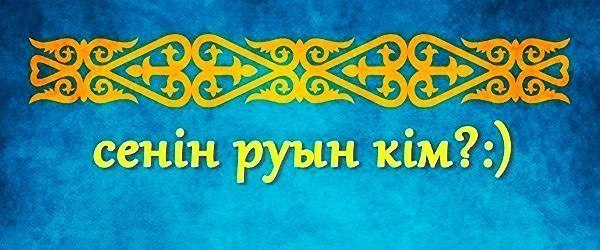 II. Основная  часть2.1. Система деления на жузы Родословной, которая бы хронологически последовательно проследила все колена от Адама-пророка до наших дней, нет ни у одного народа. От Адама-пророка до пророка Нуха (Ноя) имена предков есть в Таурате  (Библия). Все другие книги брали эти имена из Таурата. Родословные других наших предков большей частью основаны на всевозможных слухах и передавались из поколения в поколение подобно сказкам и устным преданиям. Авторы подобных родословных, таким образом, хотели прослыть знающими, другие – показать свою родовитость, немало среди них и таких, кто на свой лад переиначивал услышанное, и потому сочинения их ошибочны . Так, к примеру, ошибочно распространенное утверждение, что якобы мы, казахи, потомки святого Гакаша (один из апостолов в исламе). Уже первые историки, ранее других обратившиеся к истории своих народов, сверили эти легендообразные рассказы с письменными известиями народов, издревле имевших своих царей и государства, с надписями на их монетах и могильных надгробьях, а также обратились к традициям и обычаям этих народов, к их родовым знакам – тамгам(приложение 2), - и установили, кто, какой народ с кем был в родстве и соседстве, где и когда  обитал, как назывался, какому правителю подчинялся. Тюркский народ пошел от Яфса.В книге «Тарих гумуми» все тюрки, иранцы, юнане, китайцы и европейцы – потомки Яфса. Все арабы, ассирийцы, финикийцы, каирские гаварлапы – потомки Сама. Все хабаши, суданцы, занзибарцы, все темноликие – потомки Хама.Казахское ханство достигло при Хане Касыме(1512-1521 г.г.). Впервые после монгольского завоевания были объеденены почти все казахские роды и племена. Число поданных Касыма достигало более миллиона человек. При нем о казахах узнали в западных странах. Казахский народ идейно оформился как мусульманский этнос. Система образования и письменность строилась на основе арабской графики, мусульманского образования и традиционного воспитания. Кроме родовых имен, другим указателем этнического состава тюрков-кочевников, также связанных с родовым бытом, могут служить родовые тамги. т.е. родовой собственности, налагаемые преимущественно на скот, но встречающихся также на других имуществах рода и его членов и употребляемые в виде гербов, печатей, взамен подписей. Нельзя сомневаться, что родовые тамги у тюрков-скотоводов существовали в несравненно более отдаленные времена. Весьма вероятно, что родовые тамги были первоначально изображениями родовых богов или духов – покровителей и лишь впоследствии обратились в знаки родовой собственности. Казахские роды также имели свою тамгу, но уже принятую в форме геометрических фигур, как наиболее удобные для вырезывания или выжигания.Одной из главных загадок казахской истории остается загадка происхождения и время образования жузов. Жуз (каз. жүз — «сотня») — исторически сложившееся объединение казахов.Всего жузов - три: Улы жуз –старший жуз , Орта жуз- средний жуз и Киши жуз -младший жуз. В истории казахов жузами принято называть определенные союзы племен, осознающих свою принадлежность к единой казахской народности и населяющих фиксированную традицией часть общеказахской территории . Вот как отражает в своей работе значение жузов для народа и ее культурно-бытовые особенности ,историк Нурбулат Масанов"…Информация, знания, собственность, власть и ресурсы передавались по генеалогическим каналам родства, в зависимости от происхождения, человек включался в определенную родоплеменную группу. От принадлежности к ней зависели его социальный статус, престиж и авторитет, место за столом, очередность тоста, подарок и т.д. Второй вопрос, который задавали друг другу кочевники в пустыне, был следующим: "Какого вы рода, племени, кто ваши предки?". В этом случае два индивида точно определяли свое отношение друг к другу и взаиморасположение на едином древе казахской системы генеалогического родства. ".Из этого следует принадлежа к одной казахской народности, каждый из жузов имел свои особенности, которые делали их отличными друг от друга. Основываясь на исследованиях, проведенных учеными историками , можно обобщить и дать характеристику каждому из казахских жузов. Кочевья жузов располагались в порядке с юго-востока на северо-запад: Улы жуз занимал юго-восточную часть Казахского ханства, Киши жуз - самую западную, а Орта жуз - серединную территорию.Так же в жузах происходит деление ,вот как указывает это процесс один из крупнейших современных профессиональных историков Казахстана Ирина Еврофеева : «Каждое звено… структуры жузов, например, поколение или племя, дробилось в свою очередь на множество более мелких групп - родов и их отделений, подродов и т.п., тесно связанных между собой традицией единого генеалогического древа. Все они, как и система в целом, имели сложные генеалогические предания, возводившие их происхождение к одному реальному либо легендарному предку. По отдельным подсчетам, на рубеже XVII-XVIII вв. в состав трех жузов казахов входило около 112 подобных подразделений или кланов…» Среди казахов Старшего жуза старшими в системе генеалогического родства считались казахи рода жалаир, в Среднем жузе аргыны ,Младшем жузе старшими считались казахи алимулы, за ними следовали байулы и только потом жетыру.Жузы получили свое название не по числу принадлежавших к ним кочевников, но по старшинству входивших в их состав родов. При этом старшинство между родами и жузами считалось по прямой линии: "самый последний род" Улы жуза имел преимущество перед "самым старшим родом" Орта жуза и т.д. Оправдывалось это тем, что предок старше (атасы улкен). Согласно этнографическим наблюдениям, порядок старшинства соблюдался:1) при определении места в боевом порядке;2) при разделении военной добычи;3) при вступлении в дом и рассаживании по местам;4) при открытии торжества;5) при представлении качества предлагаемого в гостях и на пирах кушанья.Все три жуза управлялись биями - родоначальниками, уполномоченными всеказахским ханом.В мусульманских источниках нигде казахские жузы не упоминаются .Но когда речь заходит о территориально-административных структурах Казахского ханства, везде фигурирует термин улус.2.2. Изучение происхождения жузовНад загадками казахских жузов бились поколения историков Казахстана, но удовлетворительного и однозначного решения так и не нашли. Еще в 1911 году академик В.В.Бартольд в своей работе "История изучения Востока в Европе и России" писал: "Мы не имеем точных сведений о том, как произошло распадение этого (казахского) народа на три орды: Большую, Среднюю и Малую (или Старшую, Среднюю и Младшую), из которых каждая имела своего хана..."Нынешнее решение проблемы не слишком продвинулось с того времени. Но исследуя источники я наткнулся на миф о происхождения жузов"У хана не было детей от первой жены, и поэтому он взял вторую жену, девицу, которую где-то завоевал. От нее родился сын, но только пестрый. Первая жена стала завидовать и злиться. Ей удалось настроить хана против сына. Она стала говорить, что такой пестрый наследник может внести раскол в народ, и потому люди не будут жить в мире, не будут иметь между собою согласия. Хан согласился с доводами жены, посадил сына в сундук и пустил сундук в море. На другом берегу моря этот сундук с ханским сыном нашел нищий. Он взял мальчика и воспитал. Мальчик вырос богатырем и силачом.
Хан, его отец, узнав об этом, захотел повидать сына. Он послал за ним старшего сына Котана по имени Уйсын с сотней молодцов. А они остались около ханского сына. Затем хан послал среднего сына Котана - Булата. Ему также понравилась привольная жизнь. И, наконец, хан послал младшего сына родоначальника Котана - Алшына. Через некоторое время они решили выбрать хана, и так как пестрый богатырь, их предводитель, был ханский сын, то решили выбрать его. Они взяли алачу, широкий полосатый тканый половик, подняли на нем пестрого ханского сына и провозгласили его ханом. После того он стал называться Алаша-хан. От Уйсына и его молодцов пошло поколение Улу жуз, т. е. старшая сотня, от Булата и его молодцов пошло поколение Орта жуз, т. е. средняя сотня, а от Алчина и его сотни молодцов пошло поколение Киши жуз,т.е. младший »1__________________________________________Источник: http://www.apn.kz/opinions/article7621.htm http://www.history.kz/biogr/Alash.php1Как  известно миф-это исторический источник, а на основе этого источника можно предположить становление жузов происходило не одновременно. Что касается происхождения трехсоставной системы, то на это существуют различные взгляды. Известный казахстанский ученый Юрий Зуев полагал, что у всех кочевников существовала так называемая военная триальная организация - центр, правое и левое крылья. На этой основе он интерпретировал казахские жузы, т.е. центр - Средний жуз, левое крыло - Старший жуз, а правое - Младший.2.3.Время возникновение жузовНо все же при изучении литературы и источников, а я их изучил немало, о времени возникновения жузов общего мнения у учёных нет.Ч. Валиханов считал, что когда государство Золотая Орда начало распадаться, то для того, чтобы оставить за собой территории своих кочевий, казахи создали такие большие племенные союзы.По мнению Н. А. Аристова, объединение в жузы произошло во время набегов джунгар.В. В. Барто́льд связывает возникновение жузов с географическими факторами: «Выгодное географическое положение позволило казахам сохранить культурно-хозяйственные особенности».М. П. Вяткин соглашается с доводами Бартольда и добавляет к географическим факторам политические события. Он считает : «…. что обособленные орды вXVI веке сформировались как политические союзы».Языковед С. Аманжолов считает, что казахи разделились на жузы ещё в X—XII веках, до объединения Чингисханом тюрков и монгол в одну тюрко-монгольскую империю.Востоковед Т. И. Султанов говорит о скудности достоверных фактов о происхождении жузов и предполагает: « … во второй половине XVI века система улусов трансформировалась в жузы» Но все ученные историки пришли к единому мнению, что  трансформация  население Казахстана от деления на жузы в единый казахский народ произошел во второй половине XX векаIII. Исследовательская частьАнкетирование среди школьников «Знаешь ли ты своих предков?»Изучив историю одного рода, я решил провести анкетирование. В нём приняли участие 11 человек ,обучающиеся 8-9 классов.Полученные результаты были проанализированы и представлены в виде диаграмм.1. Как ты считаешь, каждому человеку следует знать историю своей семьи?А) да – 100%Б) нет – 0%В) не знаю – 0%2. Многих ли своих родственников ты можешь назвать самостоятельно, без помощи родителей, бабушек и дедушек?А) всех – 0%Б) мало – 100%В) ни одного – 0%3. Знаешь ли ты, что такое родословная?А) да – 100%Б) нет – 0%4. Что такое семейное древо?А) не знаю – 0%Б) знаю, но я не составлял(а) его – 30%В) знаю и я составлял(а) его – 70%5. Хотел(а) ли бы ты больше узнать об истории своей семьи?А) да – 100%Б) нет – 0%Проанализировав диаграммы, можно сделать два обобщающих вывода:1.  Среди учащихся  наблюдается высокий уровень заинтересованности в истории своего рода, стремление к получению информации о своей семье, интерес к дальнейшей работе в этой области.2.  Результаты анкетирования выявили тот факт, что для реализации всех стремлений и интересов учеников в родословии и генеалогии им недостаточно информации. МОЙ РОДВо время проведения исследования я начал сам изучать истоки моего рода и выяснил , так как моя семья и я   принадлежим  к роду «Адай токмамбет»,к племени  «Байулы» ,который входит в состав Младшего жуза, что  существует множество разнообразных версий происхождения рода Адай. Ни одна из них не подтверждена документально, нет и единой теории происхождения народности. Среди обсуждаемых вариантов:1.Этноним происходит от имени монгольского хана Адая (основная версия).2.Название происходит от огузского выражения «ада», означающего «остров». Адаи получили прозвище «островитяне», поскольку жили на территории полуострова Мангышлак.Слово «адай» и его вариации были распространены у многих народов мира, что затрудняет поиск исторической правды. Тюркская версия происхождения связывает этноним с алтайским «ата» — «дед», телеутским «аду» — «почтение, уважение». Известно, что у якутов существовали роды Одай, Одугей, Одей. А в переводе с языка североамериканских индейцев «адай» имеет значение «люди леса». Представители адайского народа нередко переводят самоназвание, как «первородные».Исследователи выдвигают несколько версий относительно происхождения народа Адай. Вопрос остается открытым, поскольку достоверных исторических сведений обнаружено не было. Среди основных теорий выдвигаются следующие:Ряд ученых связывает происхождение адаев с сакским периодом и древним племенем даев (даков, дагов, дахов), входящим в аланский круг племен. В труде Страбона указано, что даи занимали территории восточного побережья Каспийского моря приблизительно со II в. до н.э. В подтверждение версии приводились доводы, что на Северном Кавказе сохранился ряд этнонимов, включающих слово «адай»: вершина Большого Кавказа Адай-Хох, входящий в Чегемскую группу водопад Адай-Су. Противники теории приводят аргументы, что даи относятся к ираноязычным, а не тюркоязычным народам, представляя иной пласт культуры.Вторая версия ведет род адаев от гаогюйского рода аде, известного как адийе, ады, одоют. Гаогюйцы относятся к древним кочевникам хуннского происхождения, в пятом веке основавшим в Восточном Казахстане собственное государство.Большинство ученых сходится во мнении, что адайцы имеют монгольские корни. Теория опирается на реального исторического персонажа — великого хана Монгольской империи Адая, правившего в XIV-XV вв. Адая сверг сын, единый народ распался, часть людей выбрала кочевой образ жизни. В легендах адаев встречаются неоднократные упоминания о вынужденном долгом странствии из восточных, предположительно алтайских, земель. 2_________________________________________________2.Источник: https://travelask.ru/articles/aday-voinstvennyy-narod-nashedshiy-dom
III. ЗаключениеРаботая над этим проектом, я выполнил все поставленные задачи: начал составлять генеалогическое древо и изучать  историю моего рода. Данная работа может иметь продолжение. Я хотел бы продолжить исследование одной из ветвей моего генеалогического древа, написать продолжение  историю моего рода.Я уверен, что каждый человек должен знать и чтить своих предков. Много еще сменится поколений, пройдут века, и наши потомки будут интересоваться своим происхождением: откуда их корни, кто их предки, какие это были люди. Некоторые факты теряются, забываются, но не забывается сама история. Надо возрождать свое прошлое, чтобы из уст в уста, из поколения в поколение передавались истории нашего рождения, нашего подъема. Так надо спешить узнать свою родословную, надо застать тех бабушек, которые с удовольствием поведают нам истории своих родных.Нам достался великий жизненный опыт, великие традиции, наша задача не растерять их, а дополнить своими, дать возможность нашим потомкам гордиться нами.К такому выводу невольно приходишь, рассматривая свои семейные  альбомы.Сейчас в современном мире среди казахского народа принадлежность к роду несет чисто формальный характер.В начале своей исследовательской работы я указал какому роду я отношусь. Но среди своих сверстников при опросе ,который я провел ,выяснилось что не все могут указать к какому роду они относятся,некоторые даже незнают ,что казахский народ раньше был разделен на три жуза.Как бы то ни было, родоплеменное деление казахов, - это часть культуры моего народа и мы должны помнить о своих корнях.Выводы: 1.В современном мире  жузы сохраняют лишь историческое   значение, казахи трансформировалось от деления на жузы в единый казахский народ во второй половине XX века. 2.Так же выяснилось ,что  четырехвековое существование жузовой структуры оказало столь сильное воздействие на этническое самосознание казахского народа  и сохраняется в памяти  казахской семьи.2.На основе проведенных анализов источников нет единого мнения в разгадке происхождения  и время образование жузов.3.Мною установлено ,что в  дореволюционной исторической литературе вместо слова жуз употреблялся в давние времена вошедший в русский язык термин орда.4.Продожить изучение этой темы ,в другом контексте ,а именно как жузовая принадлежность повлияло на традиции казахского народа.     Список использованной литературы и источников1. Гумилев Л.Н. Древние тюрки. Алма-Ата, Наука, 1993 г.2. История Казахстана (с древнейших времён до наших дней) в пяти томах. Том 3. Алматы: "Аламура", 2000 г.3. А. Т. Толеубаев, Ж. К. Касымбаев, М. К. Койгелдиниев, Е. Т. Калиева, Т. Т. Далаева, перевод с казахского языка С. Бакенова, Ф. Сугирбаева. — История Казахстана. Изд-во «Мектеп», 2006 г.4.Карамзин Н.М. Предания веков М. 1988. 5. Утемиш-хаджи. Ченгиз-наме. Факсимиле, перевод, транскрипция, текстологические примечания, исследование. В.П. Юдина. Алма-Ата. 1992.6.Абусеитова М.Х. Казахское ханство во второй половине XYI в. Алма-Ата, 1985. 7.Кляшторный С.Г., Султанов Г.И. Казахстан: летопись трех тысячелетий. Алма-Ата. 1992. 8.Басин В.Я. Россия и казахские ханства в XYI- XYIII веках. Алма-Ата. 1971. 9.Еенов А.Е. Возникновение и развитие социалистических земельных правоотношений в Казахской ССР. Алма-Ата. 1963.Интернет – ресурсы:http://www.apn.kz/opinions/article7621.htm http://www.history.kz/biogr/Alash.phphttps://travelask.ru/articles/aday-voinstvennyy-narod-nashedshiy-dom 
Приложение  Тамга моей  семьи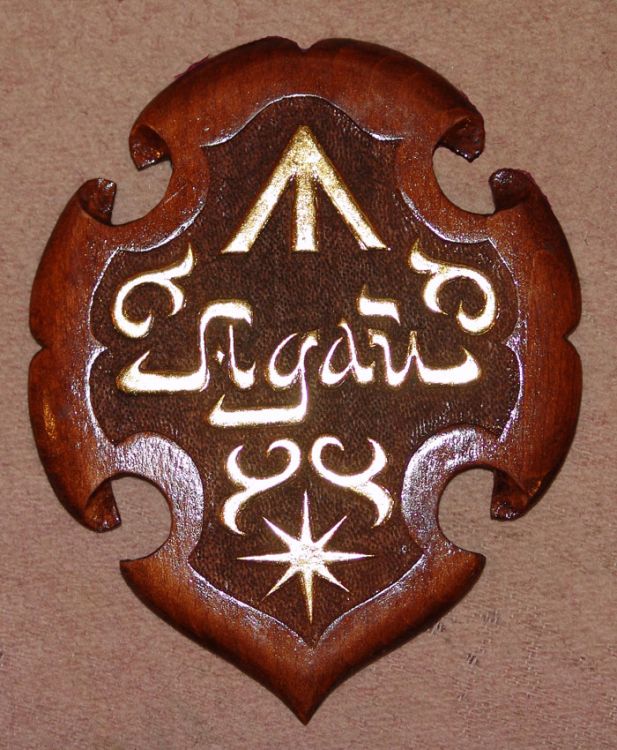 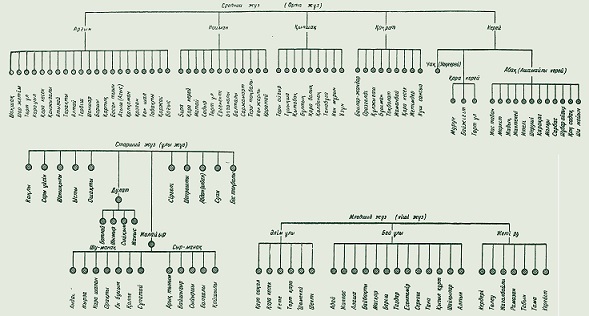 Приложение 2Каждый род имеет свой  знак  - тамгаИспользовался  в качестве тавра для скота, «знака качества» на предметах оружия или архитектуры, или родового символа на могилах. 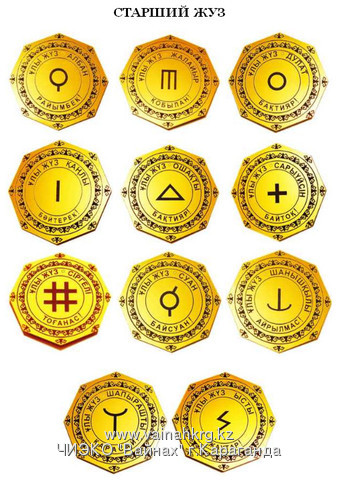 Подготовил Досмаев Арыстанученик 9 классаМКОУ «Караулинская ООШ им.Героя Советского Союза К.П.Никонова »                                                       Научный руководитель:                                       Нурматова Маргарита Таиповна                                                     учитель истории и обществознания 